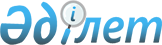 О внесении изменения в решение Алгинского районного маслихата от 23 сентября 2020 года № 424 "Об утверждении Правил оказания социальной помощи, установления размеров и определения перечня отдельных категорий нуждающихся граждан в Алгинском районе"
					
			Утративший силу
			
			
		
					Решение Алгинского районного маслихата Актюбинской области от 2 июня 2022 года № 171. Зарегистрировано в Министерстве юстиции Республики Казахстан 6 июня 2022 года № 28377. Утратило силу решением Алгинского районного маслихата Актюбинской области от 16 ноября 2023 года № 78
      Сноска. Утратило силу решением Алгинского районного маслихата Актюбинской области от 16.11.2023 № 78 (вводится в действие по истечении десяти календарных дней после дня его первого официального опубликования).
      РЕШИЛ:
      1. Внести в решение Алгинского районного маслихата "Об утверждении Правил оказания социальной помощи, установления размеров и определения перечня отдельных категорий нуждающихся граждан в Алгинском районе" от 23 сентября 2020 года № 424 (зарегистрированное в Реестре государственной регистрации нормативных правовых актов за № 7504) следующее изменение:
      В Правилах оказания социальной помощи, установления размеров и определения перечня отдельных категорий нуждающихся граждан в Алгинском районе, утвержденных указанным решением:
      пункт 15 исключить.
      2. Государственному учреждению "Аппарат Алгинского районного маслихата" в установленном законодательством порядке обеспечить:
      1) государственную регистрацию настоящего решения в Министерстве юстиции Республики Казахстан;
      2) размещение настоящего решения на интернет–ресурсе Алгинского районного маслихата после его официального опубликования.
      3. Настоящее решение вводится в действие по истечении десяти календарных дней после дня его первого официального опубликования.
					© 2012. РГП на ПХВ «Институт законодательства и правовой информации Республики Казахстан» Министерства юстиции Республики Казахстан
				
      Секретарь Алгинского районного маслихата 

М. Тулеуов
